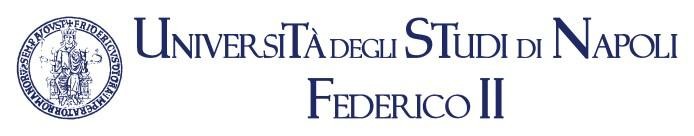 http://m81.corsidistudio.unina.it/http://m86.corsidistudio.unina.it/Orario delle Lezioni a.a. 2020/2021 I Anno II SemestreRiepilogo Insegnamenti per il I Anno II SemestreAUDIOMETRIA ED ELETTRONICA (ESAME) (Presidente Commissione: Prof.ssa Franzè Annamaria)     Audiometria I/Audiometria (Prof.ssa Franzè Annamaria)Bioingegneria Elettronica ed Informatica (Rutoli Gennaro)SCIENZE TECNICHE AUDIOMETRICHE I/AUDIOPROTESICHE I (ESAME) (Presidente Commissione: Prof.ssa Franzè Annamaria)	Audiologia I (Prof.ssa  Franzè Annamaria)	    Glottologia     (Prof.ssa Dovetto Francesca Maria)SCIENZE UMANE ED ECONOMICHE (ESAME)  (Presidente Commissione: (Prof. De Simone Francesco)	    Bioetica (Prof. Paternoster Mariano )	Economia Applicata (Prof. De Simone Francesco)	Diritto del Lavoro (Prof.ssa D’Arcangelo Lucia)	Sociologia Generale (Prof. Gardini Emilio)PATOLOGIA E MEDICINA (ESAME) (Presidente Commissione: Prof. Bifulco Maurizio)	Patologia Generale (Prof. Bifulco Maurizio)	Anatomia Patologica (Prof. Malapelle Umberto, Prof.ssa Vigliar Elena)	Genetica Medica (Prof. Fraldi Alessandro)Medicina Interna (Prof. Rendina Domenico)TIROCINIO I ANNO (ESAME)(Presidente Commissione: Prof. Carmine PiccoloProf.ssa Furia TeresaOrarioLunedì 08.03Martedì 09.03Mercoledì 10.03Giovedì 11.03Venerdì 12.038.30-9.30Audiom.I(Audiom)TirocinioIngleseTirocinioTirocinio 9.30-10.30Audiom.I(Audiom)        TirocinioIngleseTirocinioTirocinio10.30-11.30Genetica MedicaTirocinioIngleseTirocinioTirocinioTirocinioTirocinio11.30-12.30Genetica MedicaTirocinioIngleseTirocinioTirocinio  12.30-13.30PAUSAPAUSAPAUSAPAUSAPAUSA13.30-14.30Sociologia AudiomI(Audiom)Audiom.I(Audiom)BioingegneriaEconomia Applicata14.30-15.30Sociologia  AudiomI(Audiom)Audiom.I(Audiom)BioingegneriaEconomia Applicata15.30-16.30Patologia Generale    Anatomia Pat.Diritto del LavoroEconomia Applicata16.30-17.30Patologia GeneraleAnatomia Pat.Diritto del LavoroOrarioLunedì 15.03Martedì 16.03Mercoledì 17.03Giovedì 18.03Venerdì 19.038.30-9.30Audiom.I(Audiom)TirocinioIngleseTirocinioTirocinio 9.30-10.30Audiom.I(Audiom)TirocinioIngleseTirocinioTirocinio10.30-11.30Genetica MedicaTirocinioIngleseTirocinioTirocinioTirocinioTirocinio11.30-12.30Genetica MedicaTirocinioIngleseTirocinioTirocinio  12.30-13.30PAUSAPAUSAPAUSAPAUSAPAUSA13.30-14.30Sociologia Audiom.I(Audiom)Audiom.I(Audiom)BioingegneriaEconomia Applicata14.30-15.30     SociologiaAudiom.I(Audiom)Audiom.I(Audiom)BioingegneriaEconomia Applicata15.30-16.30Patologia GeneraleAnatomia Pat.Diritto del LavoroBioeticaEconomia Applicata16.30-17.30Patologia GeneraleAnatomia Pat.Diritto del LavoroBioeticaOrarioLunedì 22.03Martedì 23.03Mercoledì 24.03Giovedì 25.03Venerdì 26.038.30-9.30Audiom.I(Audiom)TirocinioIngleseTirocinioTirocinio 9.30-10.30Audiom.I(AudiomTirocinioIngleseTirocinioTirocinio10.30-11.30Genetica MedicaTirocinioIngleseTirocinioMedicina Interna11.30-12.30Genetica MedicaTirocinioIngleseTirocinioMedicina Interna  12.30-13.30PAUSAPAUSAPAUSAPAUSAPAUSA13.30-14.30SociologiaAudiom.I(Audiom)Audiom.I(Audiom)BioingegneriaEconomia Applicata14.30-15.30SociologiaAudiom.I(Audiom)Audiom.I(Audiom)BioingegneriaEconomia Applicata15.30-16.30Patologia GeneraleAnatomia Pat.Diritto del LavoroBioeticaEconomia Applicata16.30-17.30Patologia GeneraleAnatomia Pat.Diritto del LavoroBioeticaOrarioLunedì 29.03Martedì 30.03Mercoledì 31.03Giovedì 01.04Venerdì 02.048.30-9.30Audiom.I(Audiom)TirocinioInglese 9.30-10.30Audiom.I(Audiom)TirocinioIngleseFESTAFESTA10.30-11.30Genetica MedicaTirocinioInglese11.30-12.30Genetica MedicaTirocinioInglese12.30-13.30PAUSAPAUSAPAUSAPAUSAPAUSA13.30-14.30SociologiaAudiom.I(Audiom)Audiom.I(Audiom)14.30-15.30SociologiaAudiom.I(Audiom)Audiom.I(Audiom)15.30-16.30Patologia GeneraleAnatomia Pat.Diritto del Lavoro16.30-17.30Patologia GeneraleAnatomia Pat.Diritto del LavoroOrarioLunedì 05.04Martedì 06.04Mercoledì 07.04Giovedì 08.04Venerdì 09.048.30-9.30TirocinioTirocinio 9.30-10.30TirocinioTirocinio10.30-11.30FESTAFESTAFESTATirocinioMedicina Interna11.30-12.30TirocinioMedicina Interna  12.30-13.30PAUSAPAUSAPAUSAPAUSAPAUSA13.30-14.30BioingegneriaEconomia Applicata14.30-15.30BioingegneriaEconomia Applicata15.30-16.30Economia Applicata16.30-17.30OrarioLunedì 12.04Martedì 13.04Mercoledì 14.04Giovedì 15.04Venerdì 16.048.30-9.30Audiom.I(Audiom)TirocinioIngleseTirocinioTirocinio 9.30-10.30Audiom.I(Audiom)TirocinioIngleseTirocinioTirocinio10.30-11.30Genetica MedicaTirocinioIngleseTirocinioTirocinioMedicina Interna11.30-12.30Genetica MedicaTirocinioIngleseTirocinioMedicina Interna  12.30-13.3013.30-14.30SociologiaAudiom.I(Audiom)Audiom.I(Audiom)BioingegneriaEconomia Applicata14.30-15.30SociologiaAudiom.I(Audiom)Audiom.I(Audiom)BioingegneriaEconomia Applicata15.30-16.30Patologia GeneraleAnatomia Pat.Diritto del LavoroEconomia Applicata16.30-17.30Patologia GeneraleAnatomia Pat.Diritto del LavoroOrarioLunedì 19.04Martedì 20.04Mercoledì 21.04Giovedì 22.04Venerdì 23.048.30-9.30Audiom.I(Audiom)TirocinioIngleseTirocinioTirocinio 9.30-10.30Audiom.I(Audiom)TirocinioIngleseTirocinioTirocinio10.30-11.30Genetica MedicaTirocinioIngleseTirocinioMedicina Interna11.30-12.30Genetica MedicaTirocinioInglese Tirocinio  Medicina Interna  12.30-13.30PAUSAPAUSAPAUSAPAUSAPAUSA13.30-14.30SociologiaAudiom.I(Audiom)Audiologia 1BioingegneriaEconomia Applicata14.30-15.30SociologiaAudiom.I(Audiom)Audiologia 1BioingegneriaEconomia Applicata15.30-16.30Patologia GeneraleAnatomia Pat.Diritto del lavoroEconomia applicata16.30-17.30Patologia GeneraleAnatomia Pat.Diritto del lavoroOrarioLunedì 26.04Martedì 27.04Mercoledì 28.04Giovedì 29.04	Venerdì 30.048.30-9.30Audiom.I(Audiom)TirocinioIngleseTirocinioTirocinio 9.30-10.30Audiom.I(Audiom)TirocinioIngleseTirocinioTirocinio10.30-11.30Audiom.I(Audiom)TirocinioIngleseTirocinioMedicina Interna11.30-12.30Audiom.I(Audiom)TirocinioIngleseTirocinio  Medicina Interna  12.30-13.30PAUSAPAUSAPAUSAPAUSAPAUSA13.30-14.30SociologiaAnatomia Pat.Audiologia 1BioingegneriaEconomia Applicata14.30-15.30SociologiaAnatomia Pat.Audiologia 1BioingegneriaEconomia Applicata15.30-16.30Patologia GeneraleBioeticaEconomia applicata16.30-17.30Patologia GeneraleBioeticaOrarioLunedì 03.05Martedì 04.05Mercoledì 05.05Giovedì 06.05Venerdì 07.058.30-9.30TirocinioTirocinioIngleseADE -TirocinioTirocinio 9.30-10.30TirocinioTirocinioIngleseADE -TirocinioTirocinio10.30-11.30TirocinioTirocinioIngleseADE -TirocinioMedicina Interna11.30-12.30TirocinioTirocinioIngleseADE -TirocinioMedicina Interna  12.30-13.30PAUSAPAUSAPAUSAPAUSAPAUSA13.30-14.30SociologiaAudiologia 1Audiologia 1BioingegneriaEconomia Applicata14.30-15.30SociologiaAudiologia 1Audiologia 1BioingegneriaEconomia Applicata15.30-16.30Patologia GeneraleAnatomia Pat.Audiologia 1BioeticaEconomia Applicata16.30-17.30Patologia GeneraleAnatomia Pat.BioeticaOrarioLunedì 10.05Martedì 11.05Mercoledì 12.05Giovedì 13.05Venerdì 14.058.30-9.30TirocinioTirocinioIngleseADE -TirocinioTirocinio 9.30-10.30TirocinioTirocinioIngleseADE -TirocinioTirocinio10.30-11.30TirocinioTirocinioTirocinioIngleseADE -Tirocinio11.30-12.30TirocinioTirocinioIngleseADE -Tirocinio  12.30-13.30PAUSAPAUSAPAUSAPAUSAPAUSA13.30-14.30SociologiaAudiologia 1Audiologia 1Audiologia 1Audiologia 114.30-15.30SociologiaAudiologia 1Audiologia 1Audiologia 1Audiologia 115.30-16.30Patologia GeneraleAnatomia Pat.Audiologia 1Audiologia 116.30-17.30Patologia GeneraleAnatomia Pat.Audiologia 1OrarioLunedì 17.05Martedì 18.05Mercoledì 19.05Giovedì 20.05Venerdì 21.058.30-9.30TirocinioTirocinioIngleseTirocinioTirocinio 9.30-10.30TirocinioTirocinioIngleseTirocinioTirocinio10.30-11.30TirocinioTirocinioTirocinioIngleseTirocinioTirocinioTirocinio11.30-12.30TirocinioTirocinioIngleseTirocinioTirocinio  12.30-13.30PAUSAPAUSAPAUSAPAUSAPAUSA13.30-14.30SociologiaAudiologia 1Audiologia 1ADE -TirocinioAudiologia 114.30-15.30SociologiaAudiologia 1Audiologia 1ADE -TirocinioAudiologia 115.30-16.30Patologia GeneraleAnatomia Pat.Audiologia 1BioeticaAudiologia 116.30-17.30Patologia GeneraleAnatomia Pat.Audiologia 1BioeticaAudiologia 1OrarioLunedì 24.05Martedì 25.05Mercoledì 26.05Giovedì 27.05Venerdì 28.058.30-9.30TirocinioTirocinioIngleseTirocinioTirocinio 9.30-10.30TirocinioTirocinioIngleseTirocinioTirocinio10.30-11.30TirocinioTirocinioIngleseTirocinioTirocinioTirocinioTirocinio11.30-12.30TirocinioTirocinioIngleseTirocinioTirocinio  12.30-13.30PAUSAPAUSAPAUSAPAUSAPAUSA13.30-14.30SociologiaAudiologia 1Audiologia 1ADE -TirocinioADE -Tirocinio14.30-15.30SociologiaAudiologia 1Audiologia 1ADE -TirocinioADE -Tirocinio15.30-16.30Patologia GeneraleAnatomia Pat.ADE -TirocinioADE -Tirocinio16.30-17.30Patologia GeneraleAnatomia Pat.ADE -TirocinioADE -TirocinioOrarioLunedì 31.05Martedì 01.06Mercoledì 02.06Giovedì 03.06Venerdì 04.068.30-9.30TirocinioTirocinioTirocinioTirocinio 9.30-10.30TirocinioTirocinioFESTATirocinioTirocinio10.30-11.30TirocinioTirocinioTirocinioTirocinio11.30-12.30TirocinioTirocinioTirocinioTirocinio  12.30-13.30PAUSAPAUSAPAUSAPAUSAPAUSA13.30-14.30SociologiaAudiologia 1ADE -TirocinioGlottologia14.30-15.30SociologiaAudiologia 1ADE -TirocinioGlottologia15.30-16.30Patologia GeneraleAnatomia Pat.Bioetica16.30-17.30Patologia GeneraleAnatomia Pat.BioeticaOrarioLunedì 07.06Martedì 08.06Mercoledì 09.06Giovedì 10.06Venerdì 11.068.30-9.30ADE -TirocinioIngleseTirocinioTirocinio 9.30-10.30ADE -TirocinioIngleseTirocinioTirocinio10.30-11.30ADE -TirocinioIngleseTirocinioTirocinio11.30-12.30ADE -TirocinioIngleseTirocinioTirocinio  12.30-13.30PAUSAPAUSAPAUSAPAUSAPAUSA13.30-14.30GlottologiaGlottologiaGlottologiaGlottologia14.30-15.30GlottologiaGlottologiaGlottologiaGlottologia15.30-16.3016.30-17.30OrarioLunedì 14.06Martedì 15.06Mercoledì 16.06Giovedì 17.06Venerdì 18.068.30-9.30 9.30-10.3010.30-11.3011.30-12.30  12.30-13.3013.30-14.30Glottologia14.30-15.30Glottologia15.30-16.3016.30-17.30